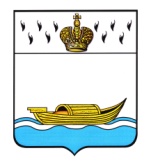 АДМИНИСТРАЦИЯ    Вышневолоцкого городского округа                                                Распоряжениеот 28.05.2021                                                                                                 № 999-р                                           г. Вышний ВолочекО составе комиссии по контролю за ходом подготовки объектов жилищно-коммунального комплекса и социальной сферы муниципального образования Вышневолоцкий городской округ Тверской области к осенне-зимнему периоду 2021-2022 годов           В соответствии с Федеральным законом от 06.10.2003 № 131-ФЗ «Об общих принципах организации местного самоуправления в Российской Федерации», Положением о комиссии по контролю за ходом подготовки объектов жилищно-коммунального комплекса и социальной сферы муниципального образования Вышневолоцкий городской округ Тверской области к осенне-зимнему периоду 2020-2021 годов, утвержденным  постановлением Администрации Вышневолоцкого городского округа от 27.05.2021 № 145, в целях своевременной и эффективной подготовки объектов жилищно-коммунального комплекса и социальной сферы на территории муниципального образования Вышневолоцкий городской округ Тверской области к предстоящему отопительному сезону 2021-2022 годов:Образовать комиссию по контролю за ходом подготовки объектов жилищно-коммунального комплекса и социальной сферы муниципального образования Вышневолоцкий городской округ Тверской области к осенне-зимнему периоду 2021-2022 годов (далее - Комиссия) и утвердить ее состав (прилагается). Выделить из состава Комиссии группу контроля за проведением гидравлических испытаний тепловых сетей и выполнения строительных ремонтных работ и утвердить ее состав (прилагается).3.    Настоящее распоряжение вступает в силу со дня его принятия и  подлежит размещению на официальном сайте муниципального образования  Вышневолоцкий городской округ Тверской области в информационно-телекоммуникационной сети «Интернет».4.      Контроль за исполнением настоящего распоряжения возложить на заместителя Главы Администрации Вышневолоцкого городского округа С.Б. Богданова.Глава Вышневолоцкого городского округа                                	Н.П. Рощина                            Приложение к распоряжению АдминистрацииВышневолоцкого городского округа от 28.05.2021 г. № 999-рСОСТАВ КОМИССИИпо контролю за ходом подготовки объектов жилищно-коммунального комплекса и социальной сферы муниципального образования Вышневолоцкий городской округ Тверской области к осенне-зимнему периоду 2021-2022 годовГлава Вышневолоцкого городского округа         	           Н.П. РощинаБогданов Сергей БорисовичЗаместитель Главы Администрации Вышневолоцкого городского округа, председатель комиссии;Андреев Сергей Петрович Руководитель Управления жилищно-коммунального хозяйства, дорожной деятельности и благоустройства администрации Вышневолоцкого городского округа, заместитель председателя комиссии;Григорьева Анастасия ГеоргиевнаГлавный специалист отдела жилищно-коммунального хозяйства и благоустройства Управления жилищно-коммунального хозяйства, дорожной деятельности и благоустройства администрации Вышневолоцкого городского округа, секретарь комиссии.Члены комиссии:Члены комиссии:Калинина Ольга ЕвгеньевнаПервый Заместитель Главы Администрации Вышневолоцкого городского округа;Спиридонова Вера Анатольевна Руководитель Управления земельно-имущественных отношений и жилищной политики администрации Вышневолоцкого городского округа;Верховская Любовь ВалерьевнаРуководитель Финансового управления администрации Вышневолоцкого городского округа;Василевская Елена ГеннадьевнаРуководитель отдела жилищно-коммунального хозяйства и благоустройства Управления жилищно-коммунального хозяйства, дорожной деятельности и благоустройства администрации Вышневолоцкого городского округа;Адамович Владимир АлександровичРуководитель Управления по делам гражданской обороны и чрезвычайным ситуациям администрации Вышневолоцкого городского округа; Куликов Андрей АлександровичДепутат Думы Вышневолоцкого городского округа (по согласованию);Царев Александр ВикторовичГосударственный инспектор Центрального Управления Ростехнадзора по Тверской области (по согласованию);Фадеев Денис ВладимировичЧлен Общественного Совета муниципального образования Вышневолоцкий городской округ Тверской области, генеральный директор ООО «Реолет-2000» (по согласованию);Кумов Сергей КарповичДиректор МУП «ВолочекТепло» (по согласованию); Антонова Валентина ВячеславовнаРуководитель МУП Вышневолоцкого городского округа «Объединенное Коммунальное хозяйство»;Поликарпов Николай НиколаевичНачальник ВДГС филиала АО «Газпром газораспределение Тверь» в г. Вышнем Волочке (по согласованию).Группа контроля за проведением гидравлических испытаний тепловых сетей и выполнением строительных ремонтных работГруппа контроля за проведением гидравлических испытаний тепловых сетей и выполнением строительных ремонтных работАндреев Сергей Петрович Руководитель Управления жилищно-коммунального хозяйства, дорожной деятельности и благоустройства администрации Вышневолоцкого городского округа;Василевская Елена ГеннадьевнаРуководитель отдела жилищно-коммунального хозяйства и благоустройства Управления жилищно-коммунального хозяйства, дорожной деятельности и благоустройства администрации Вышневолоцкого городского округа.